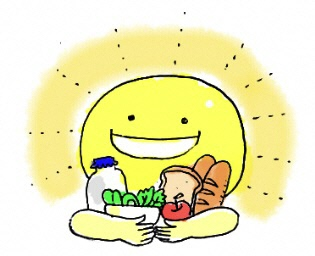 担任の先生へ朝食アンケートについて　６年生の家庭科の学習の資料として，朝食に関するアンケートを取りたいと思います。児童用と保護者用に分けてアンケートを実施します。お手数をおかけいたしますがよろしくお願いいたします。アンケート用紙児 童 用   A5サイズ保護者用　　A4サイズ（両面印刷されたもの）配布および回収方法児 童 用　  教室で配布して回収する。保護者用　　家庭へ配布して回収する。朝食アンケート（児童向け）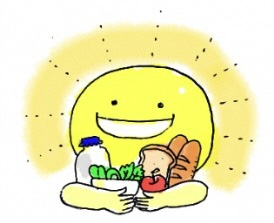 6年　　　組　名前　　　　　　　　　　　　　　当てはまるものに○をつけてください。平日（学校がある日）に朝食を食べますか？　　　　　　いつも食べる　　・　　時々食べる　　・　　食べない問２．　休日に朝食を食べますか？　　　　　　いつも食べる　　・　　時々食べる　　・　　食べない問３．　朝食をだれと食べますか？家族全員　・　家族のだれかと　・　兄弟姉妹　　・　自分一人（大人がいる）　　（子どもだけ）朝食アンケート（児童向け）6年　　　組　名前　　　　　　　　　　　　　　当てはまるものに○をつけてください。平日（学校がある日）に朝食を食べますか？　　　　　　いつも食べる　　・　　時々食べる　　・　　食べない問２．　休日に朝食を食べますか？　　　　　　いつも食べる　　・　　時々食べる　　・　　食べない問３．　朝食をだれと食べますか？家族全員　・　家族のだれかと　・　兄弟姉妹　　・　自分一人（大人がいる）　　（子どもだけ）朝食アンケート（保護者向け）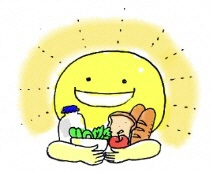 6年　　　組　児童名　　　　　　　　　　　　　　保護者　様6年生の家庭科の学習の資料として，朝食に関するアンケートをとりたいと思います。お手数ですが，ご記入の上，担任まで提出してください。当てはまるものに○をつけてください。問１．　お子さんが，平日・休日に朝食を食べますか？＜平　日＞　 いつも食べる　　・　　時々食べる　　・　　食べない　　＜休　日＞　 いつも食べる　　・　　時々食べる　　・　　食べない問２．　お子さんが，ふだんの朝食で食べるものはなんですか？（あてはまるものすべてに○をつけてください。）＜平　日＞　　　　主食　　・　　主菜　　・　　副菜や汁物＜休　日＞　　　　主食　　・　　主菜　　・　　副菜や汁物　問３．　ふだん，朝食で食べる主食の回数を教えてください。　　　　　 　一週間のうち　　　　　ごはんは 　 　 　　 　回　程度　　　　　　　　　　　　　　　 　　パンは　　  　　　  　回　程度　　　　　　　　　　　　　　　 　　めんは　　  　　 　 　回　程度＜主食・主菜・副菜または汁ものの例＞　問４．　問１で「いつも食べる・時々食べる」と回答した人におたずねします。休日に，朝食ではどの主食を食べることが多いですか？ 　　　　 　　　ごはん　　・　　パ ン　　・　　めん　問５．　朝食で食べる 主菜の例を教えてください。　問６．　朝食で食べる 副菜や汁物の例を教えてください。　問７．　その他に食べたものがあれば例を教えてください。（分類が難しいものは，こちらにご記入ください。　例：カレーライス，カツ丼，牛乳，ヨーグルト，果物）　問８．　朝食は大切だと思いますか？　　　　　　とても思う　　・　　どちらかといえば思う　　・　　思わない　問９．家庭科の授業で，お子さんにどのようなことを身につけてほしいですか？以上で終わりです。ご協力ありがとうございました。主食主菜副菜・汁物・ごはん（おにぎりなど）・パン・めん（ラーメン・うどん・そば・カップめんなど，めんのみのもの）・シリアル・菓子パン・肉料理（豚肉のしょうが焼き・若どりの照り焼き等）・魚料理（さけの塩焼き・ししゃも・めざし等）・たまご料理・ハムやウインナー・大豆，大豆製品（納豆・豆腐）・サラダ、和え物・炒め物・煮物・漬け物・みそ汁・スープ